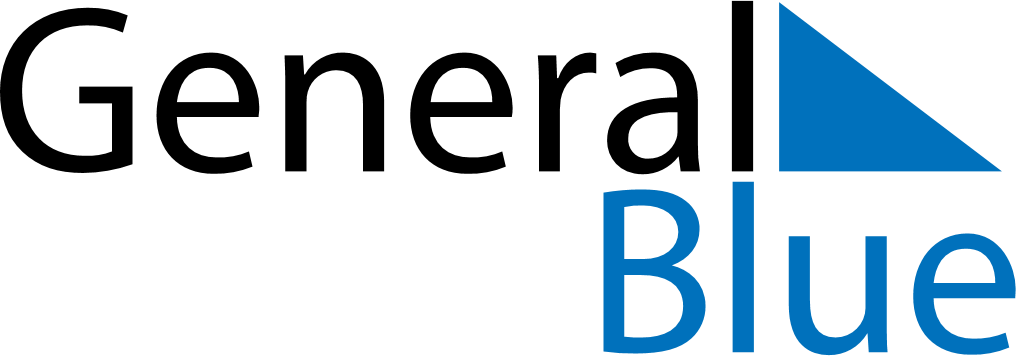 May 2027May 2027May 2027TurkeyTurkeySUNMONTUEWEDTHUFRISAT1Labour and Solidarity Day2345678910111213141516171819202122Feast of the Sacrifice (Eid al-Adha)Commemoration of Atatürk, Youth and Sports Day232425262728293031